Alodia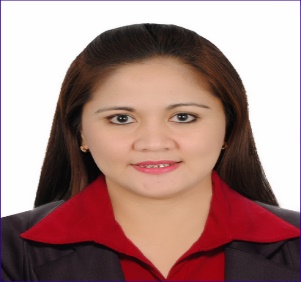 Alodia.302321@2freemail.com  SUMMARY OF QUALIFICATION	Sales Administrative professional with 10+ years’ of experience Experience in coordination of marketing and advertising tasks and Knowledge about sales procedure and customers’ requirementsProven highly organized, efficient and skilled in a variety of office support task.Proficient in providing project support to different work teams based on standard procedures and policiesDemonstrated ability to provide administrative services to senior managersAble to handle accounts and perform all clerical and secretarial dutiesAbility to handling confidential task and keep track of records and filesStrong-minded individual who has the potential to lead the staff while exceeding the expectations of the employerProficient in MS Word, MS Excel Outlook, Pivot,  PowerPoint, WebEx, CRM,  SAP, ERP, Tally, Peachtree, Hyperion BI applications Driving License on process at this momentPROFESSIONAL EXPERIENCE	Admin Officer	Jebel Ali, Free zoneKTCI- Key Technetronic Communication & International FZCO	January 2016 to presentProvide full  administrative assistance mainly to the Executive Manager of Middle EastCoordinate all travel arrangements for the company; research and make flight, hotel and rental car reservations in accordance with company policies and to obtain most economical and efficient travel. Create travel itinerary and schedules in accordance with authorized travel requests.Assisting for general office responsibilities includes: fielding telephone calls, receiving and directing visitors, word processing, creating spreadsheets and presentations, and general clerical duties like mailing, filing and carry out other administrative duties as needed.Person in charge in the office, handling petty cash, monitoring  of monthly expense of the companyHandling and process the application in Dubai Trade/JAFZA portal such as renewal of resident visa, lease, trade license, vehicle or other documents needed by operation.Gen. Admin Officer/ Sales Admin Coordinator	Jebel Ali, Free zoneTIMKEN – Middle East FZCO	June 2014 – October 2015Performs administrative and office support activities for multiple supervisorsCompile periodic reports of all sales activities and reporting the results to the directorProvide administrative and executive support within busy office. Manage executive team’s calendar; plan client meetings; prepare reports, spreadsheets and presentations; manage records; and administer database. Handling petty cash and Purchased and maintained office supply inventories, and being careful to adhere to budgeting practicesRecorded, transcribed and distributed minutes of meetingsOpened, sorted, and distributed incoming messages and correspondenceObtain visas from other Embassies in UAE for staff members for their business travelsPrepare departmental correspondence, documents, weekly & monthly reports and presentationsProvide and assist the new employees, collect and prepare all necessary requirements to ensure the employment contract, visa and medical insurance will be process accordingly.Managed the submission, and renewal, follow-up and collect all new employment visa, dependent visa, to ensure the visas are processed on a timely manner.Monitored and prepare all documents needed for  the renewal of Trade license, company lease, vehicle registration, vehicle renewal, PO Box and other business permits requires by the government and legal authoritiesAdmin Assistant and Sales Coordinator	MAI Tower, Al Nahda Dubai UAEMEMARI Group of Companies	May 2012 – May 2014Led business functions in the administration department of large health care system.Enabled informed business decisions throughout the organization by provision of relative research, analytics and data.Negotiated and managed contracts, vendor relationships, real estate agreements, equipment leases and other resources.Recruited, onboarded and supervised administrative workers in multiple departments.Managed procurement and inventory for office supplies, equipment and services.Ensured full compliance in all employee travel and expense reports.Administered and managed budgets to maintain financial security of the organization.Prepared and reconciled banking statements.Managed distribution of invoices and bills to appropriate departments for initial review and approval toward payment.Administered employee files, personnel records, benefits programs and risk management assessments.Attended training sessions, workshops, events and trade shows as directed.Administered employee recognition programs, evaluated nominations and awarded designations and benefits.Assisted in screening incoming calls  and determined to whom and when they could speak with specific individualsManaged procurement and inventory for office supplies, equipment and services.Handling the petty cash and Ensured full compliance in all employee travel and expense reports.Provide full support and coordination in Sales department such as; daily reports, call cycles and calendar, itineraries, flight and hotel bookings,Distribution of incoming and outgoing documents and Maintained proper filing system for the departmentProcessed  application of medical insurance for new employees  and monitored leave request Prepared business correspondence such as Salary certificate and letter for bank, government authoritiesMonitored all returned check and deposit to the bank from the tenant/clients.Check credit payment collection from ledger maintenanceAccount Sales Coordinator	Paranaque City, PhilippinesZuellig Pharmaceutical Company	October 2009 – March 2012Sell pharmaceutical and consumer productsInformed customer about principals' and Company policies and regulation; Maintained excellent regulation with Principals and Trade customers: Develop the company’s leadership in the pharmaceutical industry. Deal with customer clients and top doctors, make an outbound/incoming calls and render best service by providing product info, orders and delivery reminders and answer basic inquiries of customer, follow and implement set guidelines and procedure in processing order. Encode / Entry orders from the customer, medical representative, hospital and doctors.Monitored and informed the customer regarding the Credit Status and other Account deliverables and serviceabilityUpdate customer on price changes, new and/or highlighted products, new forms/dosage/packaging and promotional activities;  Under take surveys as requested and expedite special assignments related to the job, Consolidate and submit feedbacks on Customers' comments, suggestions and recommendations to Department Sales Manager.Admin Assistant / Purchasing in-Charge	Trece, Cavite City – PhilippinesAsia Metal Trading Corporation 	June 2007 – August 2009Administered employee files, personnel records, benefits programs and risk management assessments.Prepared monthly statements and reports for Corporate Office, AP / AR/ Petty cash / Bank reconciliation. Acts as company purchaser, in-charge in canvassing of price quotation from supplier.  Prepare and process of payments all administrative expenses and monitor payable and process of payments. Branch Sales Consultant	Makati City, PhilippinesCITIFINANCIAL					 				March 2006 – February 2007 Performs strong clients/customer orientation regarding the benefits of personal loans. Assisting and entertained the prospecting clients thru various methods such as personal conversation or inquiry via telephone calls to ensure personal loan are properly discussed. EDUCATION	New Era University	    Diliman, Quezon City PhilippinesBachelor of Business Administration major in Management, May 2000References - Available on request